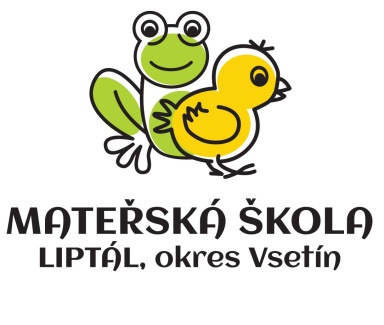                                                             Mateřská škola Liptál, okr. Vsetín
                                                            příspěvková organizace                                                            756 31  Liptál 465                                                            IČO   709 85 227Přijímací řízení k předškolnímu vzdělávání od roku 2024/2025 v Mateřské škole Liptál, okres Vsetín, příspěvková organizace                                 Registrační číslo dítěte	RozhodnutíV Liptále 23. 5. 2024                                                        Hana Červenková                                                                                         ředitelka MŠ Liptál                               1.NEPŘIJATA2.PŘIJAT3.PŘIJATA4.PŘIJAT5.PŘIJAT6.PŘIJAT7.NEPŘIJATA8.PŘIJATA9.PŘIJAT10.PŘIJATA11.NEPŘIJAT12.PŘIJATA13.PŘIJATA14.PŘIJATA15.PŘIJATA16.PŘIJATA17.PŘIJATA18.NEPŘIJAT19.NEPŘIJAT20PŘIJAT